РОССИЙСКАЯ ФЕДЕРАЦИЯ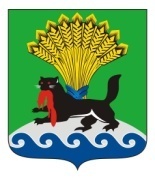 ИРКУТСКАЯ ОБЛАСТЬИРКУТСКОЕ РАЙОННОЕ МУНИЦИПАЛЬНОЕ ОБРАЗОВАНИЕАДМИНИСТРАЦИЯПОСТАНОВЛЕНИЕот «02» ____08_______ 2018 г.				            			   № 371О внесении изменений в постановление администрации Иркутского районного муниципального образования от 29.12.2017 № 651 «Об утверждении муниципального задания муниципальному автономному учреждению Иркутского районного муниципального образования «Редакция газеты «Ангарские огни» на 2018 год и на плановый период 2019 и 2020 годов»        В целях организации финансово-хозяйственной деятельности муниципального автономного учреждения Иркутского районного муниципального образования «Редакция «Ангарские огни», в соответствии с региональным перечнем (классификатором) государственных (муниципальных) услуг, не включенных в общероссийские базовые (отраслевые) перечни (классификаторы) государственных и муниципальных услуг, и работ, оказание и выполнение которых предусмотрено нормативными правовыми актами Иркутской области (муниципальными правовыми актами), в том числе при осуществлении переданных Иркутской области полномочий Российской Федерации и полномочий по предметам совместного ведения Российской Федерации и субъектов Российской Федерации, утвержденным постановлением Правительства Иркутской области от 28.12.2017 № 890-пп, в соответствии с порядком формирования муниципального задания на оказание муниципальных услуг (выполнение работ) муниципальными учреждениями Иркутского районного муниципального образования и финансового обеспечения выполнения муниципального задания, утвержденным постановлением администрации Иркутского районного муниципального образования от 09.01.2018 № 1, руководствуясь статьями 39, 45, 54 Устава Иркутского районного муниципального образования, администрация Иркутского районного муниципального образованияПОСТАНОВЛЯЕТ:1. Внести в постановление администрации Иркутского районного муниципального образования от 29.12.2017 № 651 «Об утверждении муниципального задания муниципальному автономному  учреждению Иркутского районного муниципального образования «Редакция газеты «Ангарские огни» на 2018 год и на плановый период 2019 и 2020 годов» (далее – постановление) следующие изменения: а) по всему тексту постановления слова «Редакция газеты «Ангарские огни» заменить словами «Редакция «Ангарские огни»;б) приложение к постановлению изложить в редакции приложения к настоящему постановлению.2. Признать утратившими силу постановления администрации Иркутского районного муниципального образования:от 23.01.2018 № 31 «О внесении  изменений в постановление администрации Иркутского районного муниципального образования от 29.12.2017 № 651 «Об утверждении муниципального задания муниципальному автономному учреждению Иркутского районного муниципального образования «Редакция газеты «Ангарские огни» на 2018 год и на плановый период 2019 и 2020 годов»;от 17.04.2018 № 201 «О внесении  изменений в постановление администрации Иркутского районного муниципального образования от 29.12.2017 № 651 «Об утверждении муниципального задания муниципальному автономному учреждению Иркутского районного муниципального образования «Редакция газеты «Ангарские огни» на 2018 год и на плановый период 2019 и 2020 годов».3. Отделу по организации делопроизводства и работе с обращениями граждан организационно-контрольного управления администрации Иркутского районного муниципального образования внести в оригинал постановления, указанного в пункте 1 настоящего постановления, информацию о внесении в него изменений; в оригиналы постановлений, указанных в пункте 2 настоящего постановления, - информацию о признании их утратившими силу.4. Установить, что действие настоящего постановления распространяется на правоотношения, возникшие с 1 июля 2018 года.5. Муниципальному автономному учреждению Иркутского районного муниципального образования «Редакция «Ангарские огни» разместить настоящее постановление на официальном сайте по размещению информации о государственных и муниципальных учреждениях www.bus.gov.ru.6. Разместить настоящее постановление на официальном сайте Иркутского районного муниципального образования www.irkraion.ru. 7. Контроль исполнения настоящего постановления возложить на заместителя Мэра района – руководителя аппарата.Мэр района                                	       		                                   Л.П. Фролов